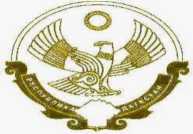 РЕСПУЛИКА ДАГЕСТАН Муниципальное казенное общеобразовательное учреждение."Мачадинская СОШ им.Унжолова Б.М"368436 Шамильский район,с.Мачада      эл.п. machadasosh@mail.ru  тел. +7(988)300-06-25 -------------------------------------------------------------------------------------------------------------------------------------------------------------------------------Приказ № 13 от                                                                                09.06.2020г.«Об определении ответственных лиц за функционирование «Горячей линии» по вопросам проведения государственной итоговой аттестации в 2020 году»В целях организованного проведения государственной итоговой аттестации в 2020 году в МКОУ «Мачадинская СОШ им. Унжолова Б.М.».ПРИКАЗЫВАЮП.1.Определить ответственными лицами за функционирование «Горячей линии» по вопросам ГИА:Гаджиеву И.М., зам по УВР;Гаджиева И.И., директора школы;___________________________________________П.2.Утвердить номера телефонов «Горячей линии»:+7(988)300-06-25 - ответственный Гаджиев И.И.+7(963)413-52-22- ответственный  Гаджиева И.М.П.3. Зам по УВР Гаджиевой И.М. ежедневно до 12:00 ч. (МСК) информацию о принятых звонках сообщать директору школы Гаджиеву И.И.П.4. Гусейнову Магомеду Мусаевичу ответственному специалисту разместить на официальномсайте номера телефонов в разделе «Горячая линия по вопросам ГИА».П.3. Контроль за исполнением настоящего приказа оставляю за собой.